Health Department Tool 
Instruction GuideOnce a CE has chosen its prospective SFSP sites, the CE must notify the appropriate local health department(s) in writing of all prospective summer site locations.  The Health Inspector Locator Tool helps the CE identify the contact information of the appropriate health department(s) for their SFSP site operation(s). Guide to using tool: Step one: Enter zip code of site 
Note: Depending on the site zip code, the health department jurisdiction may vary. Step Two: Reading the Tool Select the contact information for the health department based on the following priorities:LocalRegionalStateExample: Enter Zip Code of 78701, Contacting Entity would contact Austin Public Health to learn more about the specific requirements for Food Establishments. 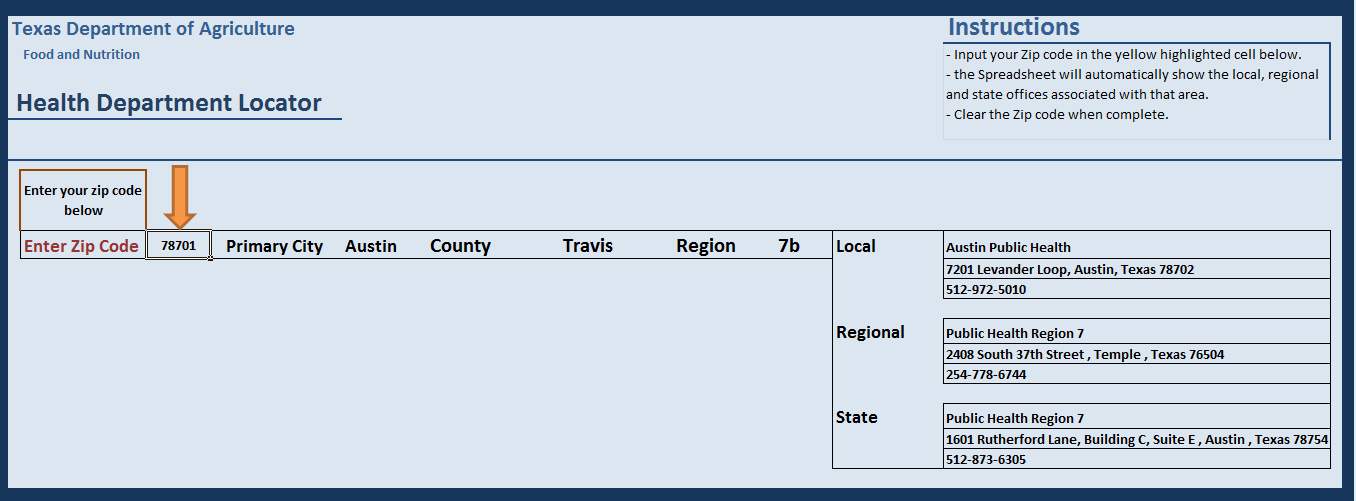 Example: 
Enter Zip Code of 78643, Contacting Entity would contact the Regional Office to learn more about the specific requirements for Food Establishments. 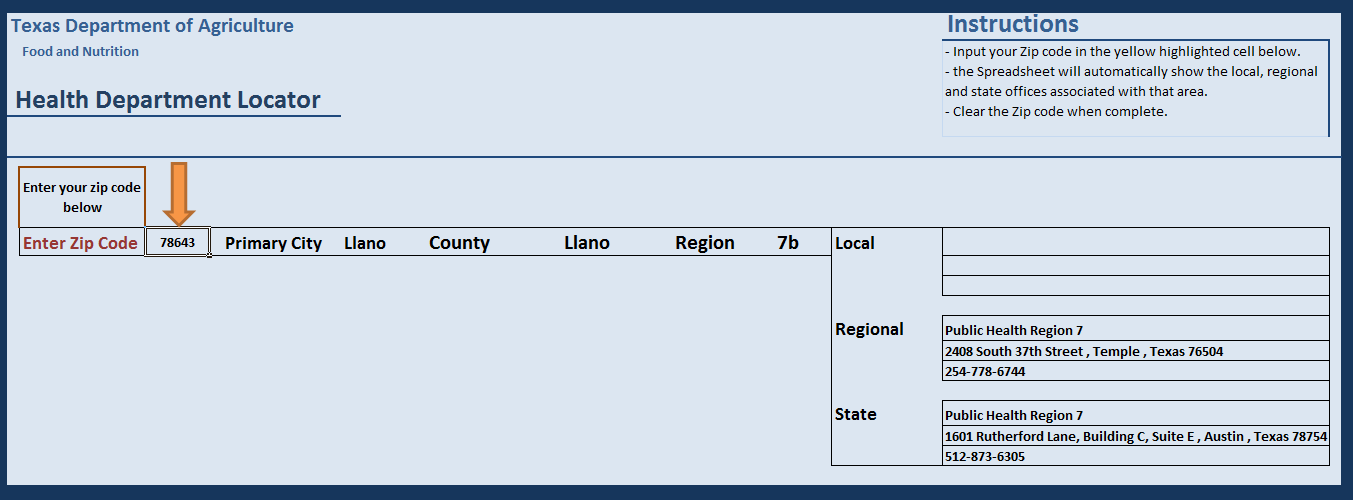 